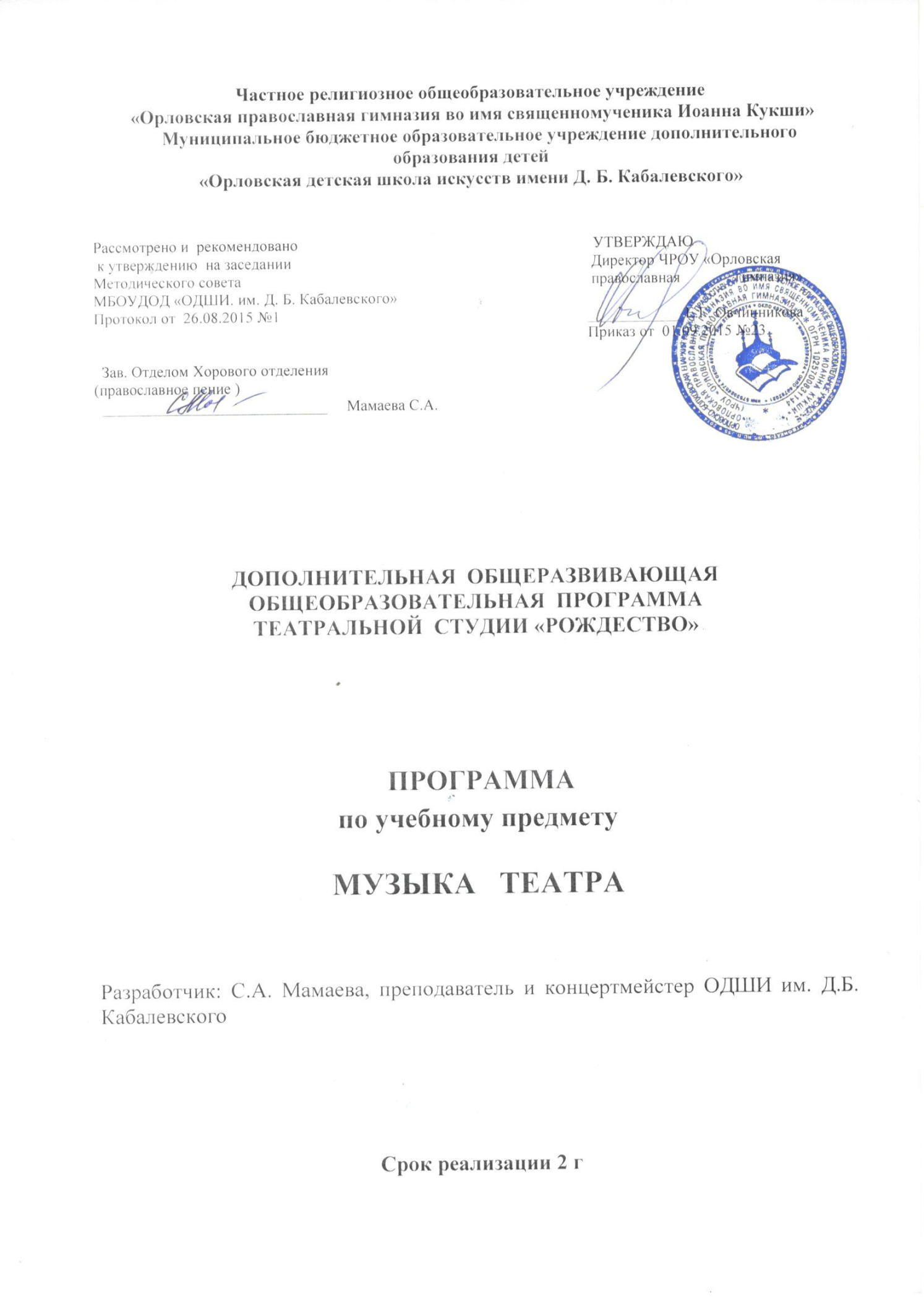 ДОПОЛНИТЕЛЬНАЯ  ОБЩЕРАЗВИВАЮЩАЯ   ОБЩЕОБРАЗОВАТЕЛЬНАЯ  ПРОГРАММА ТЕАТРАЛЬНОЙ  СТУДИИ «РОЖДЕСТВО» Структура  программы  I.	Пояснительная записка							- Характеристика учебного предмета, его место и роль в образовательном процессе-  Срок реализации учебного предмета- Объем учебного времени, предусмотренный учебным планом образовательной   организации на реализацию учебного предмета- Сведения о затратах учебного времени - Форма проведения учебных аудиторных занятий- Цели и задачи учебного предмета- Структура программы учебного предмета- Методы обучения - Описание материально-технических условий реализации учебного предметаII.	Содержание учебного предмета						- Учебно-тематический план- Годовые требованияIII.	Требования к уровню подготовки учащихся			- Требования к уровню подготовки на различных этапах обученияIV.	Формы и методы контроля, система оценок 				 - Аттестация: цели, виды, форма, содержание;- Критерии оценкиV.	Методическое обеспечение учебного процесса			VI.	Список литературы и средств обучения - Методическая литература- Учебная литература- Средства обученияпояснительная запискадополнительной  общеразвивающей   общеобразовательной  программытеатральной  студии «Рождество»Характеристика учебного предмета, его место и роль в образовательном процессеПрограмма учебного предмета «Музыка театра» разработана на основе «Рекомендаций по организации образовательной и методической деятельности при реализации общеразвивающих программ в области искусств», направленных письмом Министерства культуры Российской Федерации от 21.11.2013 №191-01-39/06-ГИ.Учебный предмет «Музыка театра» является частью дополнительной общеразвивающей программы в области театрального искусства, относится к историко-теоретической предметной области и способствует формированию у учащихся эстетических взглядов, нравственных установок и потребности общения с духовными ценностями, произведениями искусства; воспитанию активного зрителя, участника творческой самодеятельности.Целевая направленность программы «Музыка театра» - введение учащихся в мир театрального искусства, формирование первоначальных знаний о театре как явлении культуры. Учащиеся делают первые шаги в познании мира театра, и очень важно, чтобы этот мир был понятен ребенку, не оттолкнул его своей сложностью, многоплановостью. Театр не откроет ребенку своей красоты, своих глубин, своих увлекательных тайн, если ребенок не будет знать его основные законы и понятия.На первом году обучения  по данной программе предлагается погрузиться в истоки театрального искусства – традиционные народные православные праздники и обряды.  Народные православные  обряды и традиции – естественный источник, из которого и зародился театр. Календарные праздники и обряды, сезонные игры и забавы, игрушки-самоделки, игровой и обрядовый фольклор открывают целый мир яркого детского творчества и позволяют раскрыться ребенку в естественной и увлекательной деятельности. Учебно-тематический план второго года обучения знакомит учащихся с основными явлениями в мире театрального искусства, в том числе, самодеятельными и учебными театрами, с работой существующих в театре цехов и профессий, второй год обучения направлен также на формирование знаний о знаменитых российских и зарубежных профессиональных театрах. Особое место в программе занимают разделы, знакомящие учащихся с профессиональными театрами, работающими для детей и молодежи, а также с особенностями детского театрального репертуара.Срок реализации учебного предметаСрок освоения программы «Музыка театра» составляет 2 года. Продолжительность учебных занятий в год – 34 недели.Рекомендуемый возраст детей для освоения программы «Музыка театра»  -  8-11 лет.Объем учебного времени, предусмотренный учебным планом образовательной  организации на реализацию учебного предметаОбъем учебного времени составляет 68 часов максимальной учебной нагрузки, из них: 34 часа – аудиторная нагрузка, 34 часа – самостоятельная работа.Сведения о затратах учебного времени Обоснованием объема учебной нагрузки являются Рекомендации по организации образовательной и методической деятельности при реализации общеразвивающих программ в области искусств.Занятия подразделяются на аудиторные занятия и самостоятельную работу. Рекомендуемая недельная нагрузка в часах:Аудиторные занятия:1-2 годы обучения –  0,5 часа в неделю.Самостоятельная работа (внеаудиторная нагрузка):1-2 годы обучения – 0,5 часа в неделю.Форма проведения учебных аудиторных занятийУчебные аудиторные занятия проводятся в форме мелкогрупповых занятий (от 4 до 10 человек) на первом году обучения и в форме групповых занятий (от 11 человек в группе) на втором году обучения.Рекомендуемая продолжительность урока – 40 минут.Цель и задачи учебного предметаЦель: формирование общих историко-теоретических знаний о театральном искусстве, развитие творческих способностей,  воспитание активного слушателя, зрителя, участника творческой самодеятельности.Задачи: - ознакомление учащихся с основами театрального искусства, выразительных средств театра;- формирование у детей интереса к искусству театра;- воспитание основ зрительской культуры, художественного вкуса;- освоение системы упражнений, творческих заданий, направленных на развитие у ребенка   творческого мышления.Обоснование структуры программы учебного предмета Структура программы отражает все аспекты работы преподавателя с учеником и  содержит  следующие разделы:сведения о затратах учебного времени, предусмотренного на освоениеучебного предмета;распределение учебного материала по годам обучения;описание дидактических единиц учебного предмета;требования к уровню подготовки учащихся;формы и методы контроля, система оценок;методическое обеспечение учебного процесса.В соответствии с данными направлениями строится основной раздел программы «Содержание учебного предмета».Методы обученияДля достижения поставленной цели и реализации задач программы используются следующие методы обучения: - словесный (рассказ, беседа, объяснение); - наглядный (наблюдение, демонстрация); - практический (упражнения, воспроизводящие и творческие, творческие показы);- игровой.Описание материально-технических условий реализации учебного предметаСредства, необходимые для реализации программыДидактические:   - наглядные и учебно-методические пособия;- методические рекомендации; - наличие литературы для детей и педагога.Материально-технические:- учебная аудитория, соответствующая требованиям санитарных норм и правил; - необходимое оборудование для работы в материале;- учебная мебель;- видеомагнитофон, DVD;- проектор и экран;- слайды, диски;- компьютер, оснащенный звуковыми колонками;- видеотека;- наличие сети Интернет;- материальная база для создания слайдов, дисков, видеороликов;- школьная библиотека.II.	СОДЕРЖАНИЕ УЧЕБНОГО ПРЕДМЕТА Учебно-тематический план1-й год обучения2-й год обученияГодовые требования1 год обученияВводный урок. На вводном уроке проводится беседа о возникновении  театра из народных праздников, обрядов и традиций. Детский народный календарь и его значение для культуры наших предков.Раздел 1. «Осень в календарном круге». Ознакомление детей с традиционными обычаями и традициями, а также  с местными сезонными играми и обрядами, в том числе, народов, населяющих регион. Тема 1.1. Осень. Сентябрь-летопроводец. Проводы лета.Обычаи и традиции первого осеннего месяца: «похороны мух», «Осенины», Успение Пресвятой Богородицы. Конец Успенского поста.Тема 1.2. Осень. Октябрь – золотая осень, листобой, свадебник.  Обычаи и традиции второго осеннего месяца: «Журавлиный лет», «Покров Пресвятой Богородицы».  Тема 1.3.Воздвижение Честного Креста. Откуда возник праздник. Как царица Елена  нашла  Животворящий крест.  Какие песнопения  поются в этот праздник.                                              Тема 1.4. Осень. Ноябрь - ворота зимы.                                                                                             Осенняя Казанская. Параскева – Пятница, Кузьма да Демьян – мужские и женские ремесла. Зиновий - синичник.  Тема 1.5. Урок-мастерская «Плетение поясков».  Пояс и его значение в национальном костюме, традиции ткачества поясов, орнаменты, местные орнаменты, плетение поясков. Обыгрывание бытовых сценок. Тема 1.6. Праздник Архистратига Михаила и прочих небесных сил бесплотных. Кто такие Архангелы? Сколько их? Раздел 2. «Зима в календарном круге». Тема 2.1. Зима. Декабрь год кончает, зиму начинает.                                                  Обычаи и традиции первого зимнего месяца. Декабрь – зиме начало. Зимние базары. Санки. «Наум-грамотник». Традиционные зимние забавы: бабки, бирюльки, орехи, камешки.  «Спиридон-поворот». Введение во храм Пресвятой Богородицы.  Тропарь праздника.Тема 2.2. Зима. Январь – году начало, зиме середка.                                                 История празднования Нового года. Сечень. «Зимние святки». Колядки, поговорки, пословицы, прибаутки. Разучивание колядок. Северные пряники - козули. Сочельник.  Рождество Христово. «Святки». Тема 2.3. Рождественский музыкальный  спектакль. Пение и разыгрывание народных песен,колядок.Тема 2.4. Урок-мастерская «Овечка из ваты». Традиции изготовления игрушек из ваты. Изготовление овечек из ваты, проволоки и крахмального раствора. Игрушки на ёлку. Тема 2.5. «Коляда» (урок-инсценировка).  Инсценировка святочного обряда на установке для настольного театра, в котором используются выученные детьми колядки и изготовленные игрушки (куклы-пеленашки, столбушки, овечки из ваты). Рождественский вертеп. Тема 2.6. Праздник Богоявления .Водосвятный молебен. Участие детей в праздничном Богослужении. Освящение православной гимназии.Тема 2.7. Февраль зиму замыкает. Аксинья  - полузимница. Ефим Сирин. Сретение Господне. Никола-студеный. Агафья-коровница. Местные зимние обряды и традиции, в том числе, народов населяющих регион.Раздел 3. «Весна в календарном круге». Тема 3.1. Весна. Март зиму кончает, весну начинает.                                                  Обычаи и традиции первого весеннего месяца.  Авдотья-весновка. Обретение. Герасим-грачевник. Сороки. Седьмицы. Пение песен-закличек.Тема 3.2. Урок-мастерская, урок-инсценировка: «Горячие блины для Зимушки-зимы». Масленица. На уроке изготавливаются народные куклы для сказки «Горячие блины для Зимушки-зимы» и разыгрывается фрагмент масленицы.Тема 3.3. Великий Пост. Покаянный канон Андрея Критского. Участие детей в великопостном Богослужении. Великопостные песнопения. Ирмосы великого покаянного канона .Разучивание и исполнение на службе.                                                                     Тема 3.4. Урок-мастерская: «Тетёрки». Рассказать о тетерках и их традиционных орнаментах, об обычаях, связанных с этим народным символом. Изготовить  тетёрки из заранее приготовленного ржаного теста (сначала можно попробовать нарисовать тетерки, а потом - вылепить по рисунку). Тема 3.5. Благовещение Пресвятой Богородицы. «Благовещенские птички». История возникновения благовещенских птичек и их  изготовление (из бумаги, картона, фетра, лоскутов и т.д.), также на уроке можно познакомиться с  картинами на тему «Благовещение» художников разных эпох. Тема 3.6. Весна. Май леса наряжает, лето в гости ожидает.Светлое Христово Воскресение.(Пасха). Ночное Богослужение с участием воспитанников. Ирмосы и канон святой Пасхи.Раздел 4. «Конец учебного года». Тема 4.1. Праздник святой Пасхи на Руси. Песнопения святой Пасхи. Участие детей в пасхальном концерте хоровых коллективов храмов города и области.Тема 4.2. Праздник Великой победы в Великой Отечественной войне. Концерт-акция с участием воспитанников. Песни Великой Отечественной войны. Литературно-музыкальная композиция. Тема 4.3. Вознесение Господне. Праздник Вознесения. Участие детей в праздничном Богослужении. Подготовка праздника «Последний звонок».                               Тема 4.4. Лето. Праздник Святой Троицы. Троицкие хороводы. Народные хороводные песни и игры.Раздел 5.  «Народная игрушка и основы краеведения».Урок 5.1. Народная игрушка.  Рассказать о музее игрушки в Сергиевом Посаде, об известной исследовательнице традиционной игрушки и кукол Г. Л.Дайн.   Видео  экскурсия в историю игрушки. Урок 5.2. « Хотьковские монастырские мячики». (Урок-мастерская). Рассказать об истории возникновения народной игрушки «хотьковский мячик» и о  традиции изготовления мячиков.  Хотьковские монастырские мячики. Разучить игру «Мячик кверху». Урок 5.3. Народная игрушка. «Во что играли наши бабушки и дедушки».   (Урок-обобщение). Темы 5.4. – 5.5.Посещение местных музеев с целью ознакомления с коллекциями, соотнесением с ранее изученным материалом (возможно «посещение» виртуальных музеев с помощью сети Интернет). Игра «Ко мне приехал друг» (выработка маршрутов для ознакомления с местными достопримечательностями и их театрализация).  2 год обученияРаздел  6. Его величество -  спектакль.Тема 6.1. «И, взвившись, занавес шумит». Театр.Знакомство с представлением учащихся о театре. Предлагается выполнить творческое задание: ученики выполняют в технике аппликаций или рисунка образ театра из своих фантазий, а затем сочиняют театрализованное представление и его героев. Театр как одно из древнейших искусств. Народные истоки театра. Игровая природа театрального действия. Виды и основные жанры театрального искусства. Театр как искусство синтетическое и коллективное. Тема 6.2.  «Создание спектакля: писатель, сценарист, режиссер».Роль писателя, сценариста, режиссера в создании спектакля. Профессия режиссера – профессия XX века. К.С.Станиславский и В.И.Немирович-Данченко. Тема 6.3. «Создание спектакля: художник, декорации, бутафория, реквизит».Знакомство с мастерской художника-декоратора, художника-костюмера. Сценография. Знакомство с эскизами к различным детским спектаклям известных художников (например: С. Бархин, О. Шентис). Тема 6.4. «Театральный билет». Техника сценыТехника сцены: авансцена, виды занавесов, софиты, декорации, панорама, задник, оркестровая яма и т.д. Современная техника сцены. Устройство зрительного зала в театре. Раздел 7.  «Разнообразие и богатство театрального искусства».Тема 7.1. В царстве Мельпомены и Талии (драма, комедия, трагедия). Богатство и разнообразие театральных жанров (драма, комедия, трагедия). «Штрихи к жанрам». Тема 7.2. Музыка в театре.Музыка в театре. Музыкальное оформление спектакля. Драматургическая роль музыки. Музыка к драматическим спектаклям. Музыкальное оформление спектакля, поставленного театральным коллективом школы, в которой реализуется  данная программа.Тема 7.3. Театр оперы и балета. Особенности жанров оперы и балета. «Штрихи к жанрам» на примере детских опер С.Баневича «Стойкий оловянный солдатик» или «Двенадцать месяцев», Б.Кравченко «Сказка о попе и его работнике Балде»; на примере балетов: П.И.Чайковский «Щелкунчик», С.С.Прокофьев «Золушка», К.С.Хачатурян «Чиполлино».Тема 7.4. Театр кукол.  «Би-ба-бо», театр теней, театр марионеток. Особенности жанров. Разыгрывание сценок театра «би-ба-бо».Тема 7.5. Мюзикл и оперетта. «Штрихи к жанрам» можно рассмотреть на примере детских мюзиклов и оперетт: Д.Урбан  «Все мыши любят сыр», Г.Гладков, Ю. Энтин «Бременские музыканты» и другие, на выбор преподавателя. Тема 7.6.  Дирижер и оркестр в музыкальном театре.Дирижер как один из создателей спектакля и руководитель оркестра. Музыканты оркестра и их инструменты. Виды оркестров. Раздел 8.  «Знаменитые театры России».Знакомство с историей возникновения театров, архитектурой театральных зданий, театральными профессиями, репертуаром для детей.Тема 8.1. Большой театр. Академический Мариинский театр оперы и балета.Тема 8.2. Малый театр.  МХТ им. Чехова. Тема 8.3. Театр им. Вахтангова.  Театр Ленинского комсомола («Ленком»).  Тема 8.4. Детский музыкальный театр им. Н.Сац. Театр кукол им. С.Образцова, РАМТ, ТЮЗ. Государственный театр марионеток им. Е.С.Деммени.Тема 8.5. Лучшие любительские детские театры России.Познакомить с репертуаром любительских детских театров, с формой их организации. Рассказать об интересных детских театральных коллективах, победителях всероссийских и международных фестивалей. Использовать на уроке видеофрагменты спектаклей.Раздел 9.  «Знаменитые зарубежные театры».Тема 9.1.  Театр «Олимпико». «Ла Скала» «Гранд Опера». «Ковент- Гарден». «Венская опера». Метрополитен-опера. «Гранд Опера». Театр «Глобус» в Лондоне. Комеди Франсез. Театр-музей марионеток в Палермо. Знакомство с историей возникновения театров, выдающимися постановками. III.	ТРЕБОВАНИЯ К УРОВНЮ ПОДГОТОВКИ УЧАЩИХСЯТребования к уровню подготовки на различных этапах обученияПо результатам первого года обучения учащийся демонстрирует:         знания:годового календарного круга;календарных игр и обрядов, как первого этапа развития театра;календарных православных  праздников;народных игрушек;           умения: участвовать в играх и обрядах народного календаря;самостоятельно изготавливать простые игрушки.По результатам второго года обучения учащийся демонстрирует:          знания:  этапов зарождения и развития мирового театра;  техники сцены;основных понятий и терминов театрального искусства;этапов создания спектакля;основных театральных профессий;основных жанров театрального искусства;знаменитых отечественных и зарубежных театров;          умения:применять полученные знания в практической деятельности.IV.	ФОРМЫ И МЕТОДЫ КОНТРОЛЯ, СИСТЕМА ОЦЕНОКАттестация: цели, виды, форма, содержаниеПрограмма предусматривает текущий контроль, промежуточную  аттестацию успеваемости учащихся и проводится в счет аудиторного времени, предусмотренного на учебный предмет. Формы текущего контроля и промежуточной аттестации:1 год обучения - участие в  православных и  фольклорных праздниках, демонстрация игр и обрядов, викторины, отчеты о познавательных маршрутах, выставки поделок.2 год обучения - викторины, коллективный рассказ, командные игры, эссе, олимпиады.Преподаватель имеет возможность по своему усмотрению проводить промежуточные контрольные уроки по разделам программы (текущий контроль). Критерии оценкиПо результатам промежуточной аттестации выставляются оценки: «отлично», «хорошо», «удовлетворительно».• 5 (отлично) - ставится, если учащийся демонстрирует устойчивый интерес к предмету, трудолюбие, выполняет задания преподавателя с желанием, в полном объеме и с необходимой последовательностью действий, проявляет творческую инициативу;• 4 (хорошо) – ставится при  интересе к предмету в целом, некоторых неточностях и погрешностях в выполнении заданий преподавателя и при стремлении эти недостатки устранить;• 3 (удовлетворительно) - ставится, если работа выполняется исключительно  под неуклонным руководством преподавателя, творческая инициатива учащегося практически отсутствует, учащийся невнимателен, неряшлив, интерес к предмету выражен слабо.МЕТОДИЧЕСКОЕ ОБЕСПЕЧЕНИЕ УЧЕБНОГО ПРОЦЕССАМетодические рекомендации преподавателямЗадача каждого урока – формирование эмоционально-образного восприятия театрального искусства. Очень важно создать на подобных уроках творческую атмосферу, в которой дети чувствовали бы себя свободно и раскованно, смогли проявить свои возможности и способности, свои знания и умения.  Создание ситуаций успеха на занятиях по программе является одним из основных методов воздействия на эмоциональную сферу детей, представляет собой специально созданные педагогом учебные ситуации, в которых ребёнок добивается хороших результатов, что ведёт к возникновению у него чувства уверенности в своих силах и ощущения доступности самого учебного процесса, который должен быть направлен на формирование:- ассоциативного и образного мышления;- логического мышления;- наблюдательности;- творческой фантазии и воображения;- внимания и памяти;- партнерских отношений в группе;- самодисциплины, умения организовать себя и свое время;- чувства ответственности;- коммуникабельности;- трудолюбия;- активности.Методические рекомендации по годам обучения1 год: Использование комментариев к мастер-классам, предложенным в книгах Г.Л.Дайн «Детский народный календарь», «Народная кукла», «Хотьковские мячики».2 год: Освоение понятий происходит на основе игровых форм  деятельности на уроках, например: ролевые игры, ребусы, викторины, игры-драматизации и другие. На уроках используются визуальные и наглядные средства, в том числе, фрагменты из фильмов-сказок, спектаклей для детей. Информация о знаменитых российских и зарубежных театрах может сопровождаться слайд-иллюстрациями, фрагментами спектаклей в видеозаписи.  Рекомендации по выполнению домашних заданий и внеаудиторной работы.Формы внеаудиторной работы:- выполнение домашнего задания;  - просмотры видеоматериалов;- посещение учреждений культуры - театров, филармоний, цирков, концертных залов, музеев; - участие в творческих и культурно-просветительских мероприятиях,  проводимых образовательной организацией, реализующей программу. СПИСОК ЛИТЕРАТУРЫ И СРЕДСТВ ОБУЧЕНИЯМетодическая литератураАлянский Ю. «Азбука театра». Ленинград: «Детская литература», 1996 Аникин В.П. Русские народные пословицы, поговорки, загадки и детский фольклор. М., 1957 Берстенева Е. В., Догаева Н. В. «Кукольный сундучок». М., «Белый город», 20044. «Всеобщая история театра». М.,  Эксмо,  20125. Выготский Л.С. «Воображение и творчество в детском возрасте», М., 1991Дайн Г.Л. «Детский народный календарь. Серия «Игрушка в культуре России». Хотьково, Сергиев Посад, 2010 Дайн  Г.Л. «Лоскутные мячики из Хотьково».  Сергиев Посад,  2010 Дайн  Г.Л., Дайн М.Л. «Русская тряпичная кукла. Культура, традиции, технология».  Культура и традиции, 2007 Дмитриева Н.А. Краткая история искусств.  М.,  Искусство, 1990Киреева Е.В. История костюма. М., 1976Котова И.Н., Котова А.С. «Русские обряды и традиции. Народная кукла». СПб, «Паритет», 2003Михеева Л. Русские традиции и праздники. Хрестоматия «Отечество». М., «Дрофа плюс», 2007 Никитина А.Б. «Театр, где играют дети». Учебно-методическое пособие для руководителей детских театральных коллективов. М., Владос, 2001 «Русская семья. Традиции и праздники». Под. ред. Т.Г.Кислициной. М., «Белый город», 2008 Учебная литератураГаспаров М.Л. Занимательная Греция: Рассказы о древнегреческой культуре. М., 1995Генералова И.А. 2 класс. Театр. Пособие для дополнительного образования. М., 2012 Генералова И.А. 3 класс. Театр. Пособие для дополнительного образования. М., 2010 Генералова И.А. 4 класс. Театр. Пособие для дополнительного образования. М., 2012 Генералова И.А. 2-4 кл. Театр. Методические рекомендации. М., 2012 Средства обученияВидеоспектакли, детские сказки и фильмы.Интернет-ресурсы.Знаменитые театры мира: http://www.diletant.ru/excursions/7551712/Знаменитые музеи мира: http://smallbay.ru/links.htmlСсылки на театральные ресурсы русского интернета: http://artclub.renet.ru/links.htmКаталог театральных сайтов России: http://city-2.narod.ru/ntn/ctg.htmlСайт Галина Львовны Дайн http://knigi-dain.ru/home.htmlИнтернет-презентации по тематике разделов.Год обучения1-й год2-й годИтого часовВид нагрузки  (в часах)Аудиторная 171734Внеаудиторная (самостоятельная)171734Максимальная учебная нагрузка343468№№Темы уроковВид учебногозанятияВид учебногозанятияОбщий объем времени (в часах)Общий объем времени (в часах)Общий объем времени (в часах)№№Темы уроковВид учебногозанятияВид учебногозанятияАуди-торные занятияСамостоя-тельная работаМакси-мальная учебная нагрузкаВводный урок0,50,51Раздел 1. «Осень в календарном круге»Раздел 1. «Осень в календарном круге»Раздел 1. «Осень в календарном круге»Раздел 1. «Осень в календарном круге»Раздел 1. «Осень в календарном круге»Раздел 1. «Осень в календарном круге»Раздел 1. «Осень в календарном круге»1.1.Осень. Сентябрь-летопроводец. Успение Пресвятой Богородицы.0,50,511.2.Осень. Октябрь – золотая осень Покров   Пресвятой Богородицы. 0,50,511.3.Воздвижение Честного Креста.Истоки праздника.0,50,511.4.Осень. Ноябрь - ворота зимы0,50,511.5.Урок-мастерская «Плетение поясков»0,50,511.6.Праздник Архистратига Михаила.0,50,51Раздел 2. «Зима в календарном круге»Раздел 2. «Зима в календарном круге»Раздел 2. «Зима в календарном круге»Раздел 2. «Зима в календарном круге»Раздел 2. «Зима в календарном круге»Раздел 2. «Зима в календарном круге»Раздел 2. «Зима в календарном круге»2.1.Зима. Декабрь год кончает, зиму начинает. Введение во храм Пресвятой  Богородицы.Зима. Декабрь год кончает, зиму начинает. Введение во храм Пресвятой  Богородицы.0,50,512.2.Зима. Январь – году начало, зиме середка.Рождество Христово.Зима. Январь – году начало, зиме середка.Рождество Христово.0,50,512.3.Рождение музыкальной сказки к празднику Рождества Христова.Рождение музыкальной сказки к празднику Рождества Христова.0,50,512.4.Урок-мастерская «Овечка из ваты»Урок-мастерская «Овечка из ваты»0,50,512.5.«Коляда»«Коляда»0,50,512.6.Праздник  Богоявления. Водосвятный  молебен.Праздник  Богоявления. Водосвятный  молебен.0,50,512.7.Февраль зиму замыкает. Сретение Господне.Февраль зиму замыкает. Сретение Господне.0,50,51Раздел 3. «Весна в календарном круге»Раздел 3. «Весна в календарном круге»Раздел 3. «Весна в календарном круге»Раздел 3. «Весна в календарном круге»Раздел 3. «Весна в календарном круге»Раздел 3. «Весна в календарном круге»Раздел 3. «Весна в календарном круге»3.1.Весна. Март зиму кончает, весну начинаетВесна. Март зиму кончает, весну начинает0,50,513.2.Урок-мастерская: «Горячие блины для Зимушки-зимы»Масленица.Урок-мастерская: «Горячие блины для Зимушки-зимы»Масленица.0,50,513.3.Великий Пост. Покаянный канон Андрея Критского.Великий Пост. Покаянный канон Андрея Критского.0,50,513.4.Урок-мастерская: «Тетёрки»Урок-мастерская: «Тетёрки»0,50,513.5.Благовещение  Пресвятой Богородицы. «Благовещенские птички»Благовещение  Пресвятой Богородицы. «Благовещенские птички»0,50,513.6.Весна.Светлое Христово Воскресение.Весна.Светлое Христово Воскресение.0,50,51Раздел 4. «Конец учебного  года»Раздел 4. «Конец учебного  года»Раздел 4. «Конец учебного  года»Раздел 4. «Конец учебного  года»Раздел 4. «Конец учебного  года»Раздел 4. «Конец учебного  года»Раздел 4. «Конец учебного  года»4.1.Праздник  Святой Пасхи на Руси.Праздник  Святой Пасхи на Руси.0,50,514.2.Праздник Великой победы в Великой Отечественной войне.Праздник Великой победы в Великой Отечественной войне.0,50,514.3.Вознесение Господне.Вознесение Господне.0,50,514.4.Праздник Святой Троицы.Праздник Святой Троицы.0,50,51Раздел 5. «Народная игрушка и основы краеведения»Раздел 5. «Народная игрушка и основы краеведения»Раздел 5. «Народная игрушка и основы краеведения»Раздел 5. «Народная игрушка и основы краеведения»Раздел 5. «Народная игрушка и основы краеведения»Раздел 5. «Народная игрушка и основы краеведения»Раздел 5. «Народная игрушка и основы краеведения»5.1.Народная игрушкаНародная игрушка0,50,515.2.Урок-мастерская «Хотьковские мячики»Урок-мастерская «Хотьковские мячики»0,50,515.3.Народная игрушка. «Во что играли наши бабушки и дедушки» Народная игрушка. «Во что играли наши бабушки и дедушки» 0,50,515.4.Посещение музеев (в том числе, виртуальных)Посещение музеев (в том числе, виртуальных)0,50,515.5.Игра «Ко мне приехал друг»Игра «Ко мне приехал друг»0,50,51Подготовка к итоговому урокуПодготовка к итоговому уроку0,50,51Итоговый урокИтоговый урок0,50,51ИтогоИтого171734№№Темы уроковВид учебногозанятияОбщий объем времени (в часах)Общий объем времени (в часах)Общий объем времени (в часах)Общий объем времени (в часах)№№Темы уроковВид учебногозанятияАуди-торные занятияСамостоя-тельная работаМакси-мальная учебная нагрузкаМакси-мальная учебная нагрузкаРаздел 6. «Его величество -  спектакль»Раздел 6. «Его величество -  спектакль»Раздел 6. «Его величество -  спектакль»Раздел 6. «Его величество -  спектакль»Раздел 6. «Его величество -  спектакль»Раздел 6. «Его величество -  спектакль»Раздел 6. «Его величество -  спектакль»6.1.«И, взвившись, занавес шумит». Театр0,50,5116.2.Создание спектакля: писатель, сценарист, режиссер0.50,5116.3.Создание спектакля: художник, декорации, бутафория, реквизит0,50,5116.4.«Театральный билет». Техника сцены0,50,511Раздел 7.  «Разнообразие и богатство театрального искусства»Раздел 7.  «Разнообразие и богатство театрального искусства»Раздел 7.  «Разнообразие и богатство театрального искусства»Раздел 7.  «Разнообразие и богатство театрального искусства»Раздел 7.  «Разнообразие и богатство театрального искусства»Раздел 7.  «Разнообразие и богатство театрального искусства»Раздел 7.  «Разнообразие и богатство театрального искусства»7.1.В царстве Мельпомены и Талии (драма, комедия, трагедия)0,50,50,517.2.Музыка в театре0,50,50,517.3.Театр оперы и балета0,50,50,517.4.Театр кукол.  «Би-ба-бо», театр теней, театр марионеток0,50,50,517.5.Мюзикл и оперетта0,50,50,517.6.Дирижер и оркестр в музыкальном театре0,50,50,51Раздел 8. «Знаменитые театры России»Раздел 8. «Знаменитые театры России»Раздел 8. «Знаменитые театры России»Раздел 8. «Знаменитые театры России»Раздел 8. «Знаменитые театры России»Раздел 8. «Знаменитые театры России»Раздел 8. «Знаменитые театры России»8.1.Большой театр. Академический Мариинский театр оперы и балета0,50,50,518.2.Малый театр.  МХТ им. Чехова0,50,50,518.3.Театр им. Вахтангова.  Театр Ленинского комсомола («Ленком»)0,50,50,518.4.Детский музыкальный театр им. Н.Сац. Театр кукол им. С.Образцова, РАМТ, ТЮЗ, Государственный театр марионеток им. Е.С.Деммени0,50,50,518.5.Лучшие любительские  детские театры России0,50,50,51Раздел 9. «Знаменитые зарубежные театры»Раздел 9. «Знаменитые зарубежные театры»Раздел 9. «Знаменитые зарубежные театры»Раздел 9. «Знаменитые зарубежные театры»Раздел 9. «Знаменитые зарубежные театры»Раздел 9. «Знаменитые зарубежные театры»Раздел 9. «Знаменитые зарубежные театры»9.1.Театр «Олимпико», «Ла Скала», «Гранд Опера», «Ковент Гарден». Венская опера. Метрополитен-опера. Театр «Глобус» в Лондоне. Комеди Франсез, Театр-музей марионеток в Палермо0,50,50,51Подготовка  к  итоговому  уроку0,50,50,51Итоговый урок0,50,50,51Итого17171734